Карта урока для организации занятий с использованиемэлектронного обучения и дистанционных образовательных технологий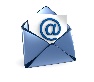               Вопросы можно задать по адресу электронной почты:               o1ka@ro.ru 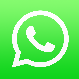 или в  мессенджере               WhattsApp:  +7 928 965 11 99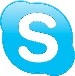                    в онлайн:               Skype        https://join.skype.com/h3dvDa2AQNi4с  9.00. до  9.30. ; 12.20 – 12.50.   (время фактического проведения урока), с  13.00. до  14.00.  (часы  неаудиторной  занятости,  проведение  индивидуальнойконсультации)Выполненное практическое задание необходимо предоставить в любом доступном формате (скан, фотография, документ MS Word; указывается вариант, которым владеет учитель и учащиеся (группы учащихся)):письмом на адрес электронной почты для обратной связи;сообщением в сообщением на странице  ВКонтакте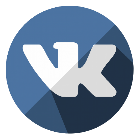 При отправке ответа в поле «Тема письма» и названии файла укажите свои данные: класс, учебный предмет, фамилию, имя и отчество.28.04.20. 1 урок            Повторение изученного по теме «Вводные слова, предложения, конструкции и обращение»Ход урока:Задание №1 - Текст «Красная планета».Красная планета. Посмотри в ночное небо и, может быть, ты увидишь там красную точку. Красная звезда – это, конечно, планета Марс. Почему она имеет красный цвет? Мы ещё не можем, к сожалению, ответить на этот вопрос. Ответ мы получим, несомненно, от космонавта, высадившегося на Марсе. Когда это будет? Вероятно, довольно скоро. Космические корабли, запускаемые в сторону Марса, фотографируют красную планету, но, к огорчению, с очень большого расстояния. Следовательно, изображение поверхности планеты, переданное на Землю, пока не может быть достаточно точным.Выпиши вводные слова, определи их значение.________________________________________________________________________________________________________________________________________________________________________________________________________________________________________________________________________________________________________________________________Задание №2 – Перепиши. Расставь знаки препинания. Укажи предложения с вводными словами.Ураган разумеется пройдёт стороной.Он кажется усталым.К сожалению дорогу нам преградил разлившийся ручей.К сожалению его примешивалась обида.Курение без сомнения разрушает организм человека.Они может быть приедут завтра.Именно это я и хотел сказать.Итак все мои надежды разрушились.Я попрошу всё- таки объяснить своё поведение.По сообщению синоптиков завтра будет хорошая погода.Задание №3- Прочитай контрольные вопросы в разделе Повторение и ответь на них устно.2 урокЗадание №3 – ТестВ каком варианте ответа правильно указаны все цифры, на месте которых в предложениях должны стоять запятые?Один из героев романа (1) конечно (2) Евгений Онегин – типичный молодой дворянин начала ХIХ века. Но главный герой (3) без сомнения (4) сам А. С. Пушкин – автор произведения1) 1, 2;                           2) 1, 3;                       3) 3, 4;                         4) 1, 2, 3, 4.2. В каком варианте ответа правильно указаны все цифры, на месте которых в предложениях должны стоять запятые?Звуки музыки из распахнутых окон флигеля лились робко, неуверенно: они (1) словно (2) искали, силились выразить что-то. Вот-вот (3) казалось (4) будет схвачена тема.1) 1, 2, 3;                          2) 1, 2;                         3) 3, 4;                      4) 1, 3.В каком варианте ответа правильно указаны все цифры, на месте которых в предложениях должны стоять запятые?«Осенний день в Сокольниках» – единственная (1) по всей видимости (2) картина Левитана, в которой присутствует человек. Это пейзаж, где серая осень (3) поистине (4) оживает.1) 1, 2, 3, 4;                      2) 1, 2;                           3) 3, 4;                      4) 1, 3.Задание №4  Перепишите, расставьте знаки препинания, выделите вводные слова.По мнению Наполеона Багратион  лучший генерал русской армии!  Наполеон не раз довольно безуспешно посылал против него лучших своих маршалов. И действительно любимец и правая рука Суворова, друг Кутузова, Багратион был орлом русской армии так называли его солдаты. Багратион был великим мастером наступательного боя для этого у него были необходимые качества во-первых тактический глазомер во-вторых железное упорство и наконец поистине легендарная храбрость.  Он всегда находился в самых опасных местах солдаты ценили и любили его так как любили Суворова и Кутузова.(По С. Борисову)Домашняя работа: упр. 399.УчительКошевая Ольга ВикторовнаПредметРусский языкКласс8класс «А», 2 урокаДата проведения урока28.04.20.Тема урока           Повторение изученного по теме «Вводные слова, предложения, конструкции и обращение»Основные изучаемые вопросыРабота с текстом «Красная планета».Выписывание предложений с вводными словами.Ответы на вопросы.Решение тестов.Ссылка на эл. платформу             Skype https://join.skype.com/h3dvDa2AQNi4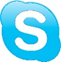 Тип урокаОнлайн  Форма обратной связиПисьменные работыЗаданияЗадания1)упражнение на вводные слова..2) упражнение на закрепление темы..Домашнее заданиепараграф №64, упражнение 399.Критерии оцениванияВыполнение упражнения. «5» - 0 ошибок;«4»- 1-3 орфографических; или 1-4 пунктуационных; или 1-3, 3-0, 2-2;«3»- 3-6 орфографических; или 5-8 пунктуационных; или 3-3, 4-2, 5-1.